Оплатить кадастровые работы можно и после внесения сведений 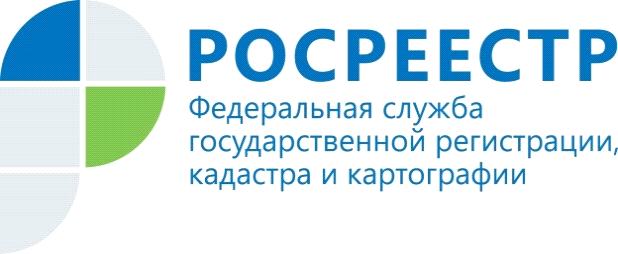 в ЕГРН	Действующим законодательством предусмотрена возможность оплаты услуг кадастровых инженеров в полном объеме только после кадастрового учета или госрегистрации прав на объекты недвижимости, где выполнялись кадастровые работы.
	Как отметил замруководителя Управления Росреестра Александр Емельянов: 	«Заказчики кадастровых работ и кадастровые инженеры
не ограничены в выборе вида оплаты за выполнение кадастровых работ, в том числе с использованием безналичных расчетов и аккредитива при расчетах. Такие условия также могут быть отражены в договоре подряда на выполнение кадастровых работ». С уважением, Пресс-служба Управления Росреестра по Курской области Тел.: +7 (4712) 52-92-75моб.: 8 (919) 213-05-38Bashkeyeva@r46.rosreestr.ruУправление в социальных сетях: Телеграм: https://t.me/rosreestr46 ВК:  https://vk.com/rosreestr46kursk 